ЗАЯВКАна   участие  в  III Международной специализированной выставке"Sport Industry" - 2012УКРАИНА, КИЕВВыставочный  центр “АККО Интернешнл”  (пр-т Победы, 40-Б)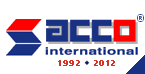 14 -16 декабря 2012г Данной заявкой мы признаём условия участия, тарифы на услуги  и выставочную площадь, сроки оплаты за участие в выставке и просим   зарегистрировать   в   качестве   участника   (экспонента)   выставки.ЗАКАЗ: ТЕКСТ НА ФРИЗЕ (название фирмы, которое наносится стандартным шрифтом и стандартным цветом входит в стоимость оборудованной выставочной площади). Эксклюзивные надписи, логотип на фризе оплачиваются дополнительно (см. Условия участия).ИНФОРМАЦИЯ ДЛЯ РАЗМЕЩЕНИЯ В ОФИЦИАЛЬНОМ КАТАЛОГЕ ВЫСТАВКИУчастник  (полное название компании) - ПлательщикВид деятельности Адрес  фирмы  (почтовый)Телефон /факсE-mail / сайтРуководитель фирмы (ФИО) Ответственный за выставку (ФИО, должность, контактный телефон, e-mail)  Наименование услугиколичествоРегистрационный взнос Выставочная площадь (min 6 кв. м.):- Оборудованная выставочная площадь____________кв.м- Необорудованная  выставочная площадь (min 25 кв.м.)____________кв.мЗаочное   участие   (регистрационный взнос не оплачивается)Дополнительное оборудование (список  прилагаем, см. условия участия)                                                              Дополнительное размещение рекламы в электронном каталоге     Пригласительные на выставку, которые необходимы Вам для рассылки партнерам (предоставляются организатором бесплатно)Торговые марки представляемые на выставке (перечень торговых марок)УкраинскийАнглискийНазвание компанииАдресТел., факсE-mail, сайтИнформация о роде деятельности компании  (не более 10 строк)